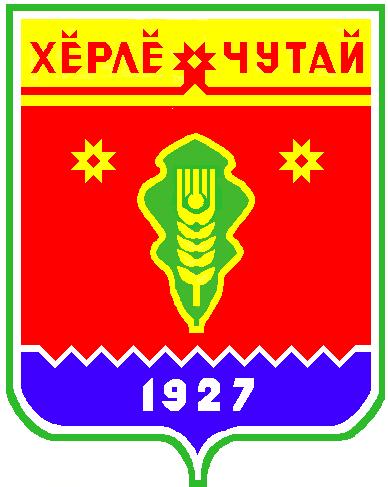 Постановление администрации  Атнарского сельского поселения Красночетайского района Чувашской Республики «Об утверждении отчета об исполнении бюджета и резервного фонда Атнарского сельского поселения Красночетайского района Чувашской Республики за I полугодие 2019 года»от  12.08.2019 №52Руководствуясь статьей 264.2 Бюджетного кодекса Российской Федерации  и статьей  68 Положения о регулировании бюджетных правоотношений в Атнарском сельском поселении, администрация Атнарского сельского поселения  Красночетайского района Чувашской Республики  п о с т а н о в л я е т:1. Утвердить отчет об исполнении бюджета и резервного фонда Атнарского  сельского поселения  Красночетайского района Чувашской Республики за I полугодие 2019года (далее отчет).2. Направить отчет Собранию депутатов Атнарского сельского поселения Красночетайского района Чувашской Республики и контрольно-счетному органу Красночетайского района Чувашской Республики.    Глава  администрацииАтнарского сельского поселенияА.А.НаумоваРасходыРасходыРасходыРасходыРасходыКоды бюджетной классификации Наименование расходовПлан на год Факт исполнение % к плану. 0100Общегосударственные вопросы 1 290 712,18516 830,2540,040104Функционирование местных администраций 1 285 212,18516 830,2540,210111Резервные фонды 500,000113Другие общегосударственные вопросы5 000,000200Национальная оборона 179 900,0078 432,8043,600203Мобилизационная и вневойсковая подготовка 179 900,0078 432,8043,600300Национальная безопасность и правоохранительная деятельность 533 700,00222 243,4141,640310Обеспечение пожарной безопасности533 700,00222 243,4141,640400Национальная экономика 2 175 716,26201 045,169,240405Сельское хозяйство и рыболовство1 000,000406Водное хозяйство6 000,005 617,1693,620409Дорожное хозяйство2 168 716,26195 428,009,010500Жилищно-коммунальное хозяйство1 433 131,9593 272,066,510503Благоустройство1 433 131,9593 272,066,510800Культура и кинематография 850 591,00379 483,4244,610801Культура 850 591,00379 483,4244,611100Физическая культура и спорт180 000,001101Физическая культура180 000,00ВСЕГО6 643 751,391 491 307,1022,453.Источники финансированияНаименование показателяКод источника финансирования по КИВФ,КИВнФУтвержденоИсполнено1234Источники финансирования дефицита бюджетов - всегох83 978,79-388 291,51  Изменение остатков средств на счетах по учету средств бюджетов 000 0105000000 0000 00083 978,79-388 291,51  Увеличение остатков средств бюджетов 000 0105000000 0000 500-6 559 772,60-1 881 868,71  Увеличение прочих остатков средств бюджетов 000 0105020000 0000 500-6 559 772,60-1 881 868,71  Увеличение прочих остатков денежных средств бюджетов 000 0105020100 0000 510-6 559 772,60-1 881 868,71  Увеличение прочих остатков денежных средств  бюджетов муниципальных районов 000 0105020105 0000 510-6 559 772,60-1 881 868,71  Уменьшение остатков средств бюджетов 000 0105000000 0000 6006 643 751,391 493 577,20  Уменьшение прочих остатков средств бюджетов 000 0105020000 0000 6006 643 751,391 493 577,20 Уменьшение прочих остатков денежных средств бюджетов 000 0105020100 0000 6106 643 751,391 493 577,20 Уменьшение прочих остатков денежных средств бюджетов муниципальных районов 000 0105020105 0000 6106 643 751,391 493 577,20ИнформацияИнформацияИнформацияИнформацияИнформацияоб осуществлении бюджетных инвестицийоб осуществлении бюджетных инвестицийоб осуществлении бюджетных инвестицийоб осуществлении бюджетных инвестицийоб осуществлении бюджетных инвестицийв объекты капитального строительства в соответствиив объекты капитального строительства в соответствиив объекты капитального строительства в соответствиив объекты капитального строительства в соответствиив объекты капитального строительства в соответствиис районной адресной инвестиционной программойс районной адресной инвестиционной программойс районной адресной инвестиционной программойс районной адресной инвестиционной программойс районной адресной инвестиционной программойАтнарского сельского поселения за 1 полугодие 2019 годаАтнарского сельского поселения за 1 полугодие 2019 годаАтнарского сельского поселения за 1 полугодие 2019 годаАтнарского сельского поселения за 1 полугодие 2019 годаАтнарского сельского поселения за 1 полугодие 2019 годаНаименование отраслей, заказчиков и объектовКод целевой статьиПредусмотреноИсполнено% исполВСЕГО0,000,000,0ИнформацияИнформацияИнформацияИнформацияо направлениях использования бюджетныхо направлениях использования бюджетныхо направлениях использования бюджетныхо направлениях использования бюджетныхассигнований муниципального дорожного фондаассигнований муниципального дорожного фондаассигнований муниципального дорожного фондаассигнований муниципального дорожного фондаАтнарского сельского поселения за 1 полугодие 2019 годаАтнарского сельского поселения за 1 полугодие 2019 годаАтнарского сельского поселения за 1 полугодие 2019 годаАтнарского сельского поселения за 1 полугодие 2019 года№ПредусмотреноИсполнено% исполнения2 168 716,26195 428,009,0ОТЧЕТОТЧЕТОТЧЕТоб использовании резервного фонда об использовании резервного фонда об использовании резервного фонда Атнарского сельского поселения за 1 полугодие 2019 годаАтнарского сельского поселения за 1 полугодие 2019 годаАтнарского сельского поселения за 1 полугодие 2019 года№Наименование мероприятийСумма,№Наименование мероприятийруб------ВЕСТНИК Атнарского сельского поселенияТир. 100 экз.с. Атнары , ул.Молодежная, 52аkrchet-atnar@cap.ruНомер сверстан ведущим специалистом администрации Атнарского сельского поселенияОтветственный за выпуск: А.А.НаумоваВыходит на русском  языке